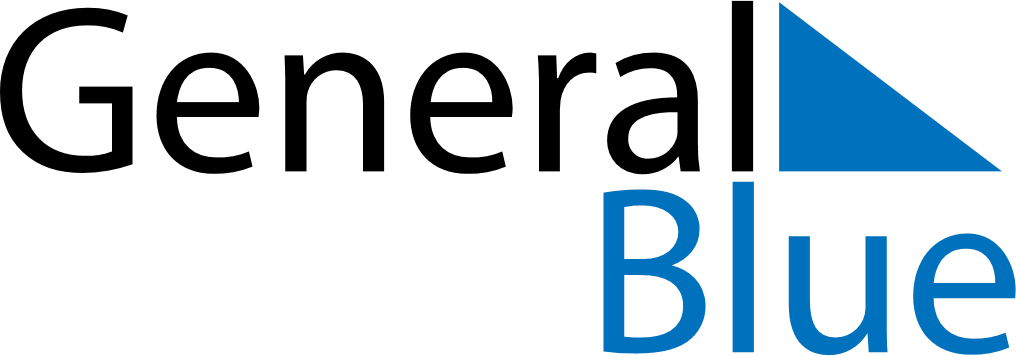 October 2020October 2020October 2020October 2020BruneiBruneiBruneiMondayTuesdayWednesdayThursdayFridaySaturdaySaturdaySunday12334567891010111213141516171718192021222324242526272829303131Birthday of Muhammad (Mawlid)